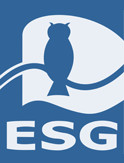 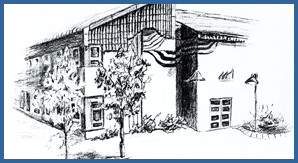 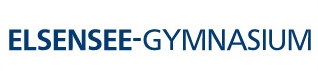 Fachschaft Musik									Quickborn, 20. 11. 2018Protokoll der Fachkonferenz Musik am 14. November 2018 Anwesend: Frau Grunert, Frau Fenstermann-Göpfert, Herr Diedrichsen,         Olaf Zühlke, Anine Sehmann.  Frau Petersen ist krankgeschrieben.Beginn: 17.00 UhrEnde: 18.05 UhrFormaliaAlle Anwesenden werden begrüßt. Zum Protokoll der letzten Fachkonferenz gibt es keine Einwände.Anmerkungen zur Tagesordnung gibt es keine.Haushalt, AnschaffungenDas Geld des Musiketats wurde zunächst für eine Flügelstimmung genutzt. Eine große Bestellung im Februar beinhaltete noch einige Ukulelen, Netzteile für die Keyboards, Schlegel für Xylophone und Y-Adapter für den Anschluss von Kopfhörern an die Keyboards.Angeschafft wurde außerdem eine Materialiensammlung (CD-ROM) zum Musikbuch MusiX 3.Über den Buchetat der Schule wurde ein Klassensatz des Musikbuches MusiX 3 angeschafft, so dass jetzt in allen Klassenstufen das Musikbuch eingesetzt werden kann.neue HomepageSeit einigen Tagen ist die neue Homepage online. Für das Fach Musik schlagen die Schüler das Hochladen einiger Bilder vor, um Konzerte und andere Aktivitäten zu dokumentieren. In welchem Rahmen das möglich ist, wird noch zu klären sein.Neujustierung der ProfiloberstufeFrau Grunert informiert die Anwesenden in einer Zusammenfassung über das Diskussionspapier der Behörde. Den Eltern gehen die Reformideen nicht weit genug. Ebenso wie die Schüler sind sie unzufrieden und wünschen sich eher eine weitgehende Rückkehr zur Oberstufe in Kursen.Besonders die organisatorischen Probleme der neu entstehenden Stundenpläne erscheinen sehr zweifelhaft. Die Schüler möchten keine Kurse an anderen Schulen besuchen und die Lehrer möchten keine Kurse an anderen Schulen unterrichten. Auch dass Teile des Unterrichts digital und nicht gemeinsam in der Schule stattfinden findet bei den Eltern keinen Zuspruch.Unternehmungen / ProjekteDas Lernprojekt „Ukulele lernen“ in den 7. und 8. Klassen endete mit einem Abschlusskonzert am 12. Juni. In dem übervoll besetzten Gemeindesaal der Kirchengemeinde Quickborn-Hasloh zeigten über 70 Schüler Eltern und Freunden was sie gelernt hatten. Unterstützt von einer Band aus dem Musikkurs des 12. Jahrgangs und dem Schulchor sangen Schüler und Eltern auch gemeinsam. Eine Spende von etwa 170 Euro spendeten die Schüler der 7c dem Hospiz „Sternenbrücke“ in Hamburg.SonstigesOlaf Zühlke schlägt vor, über die Einrichtung von Instrumentalklassen nachzudenken.nächste Sitzung In Absprache mit allen Anwesenden wird der Termin für die nächste Fachkonferenz Musik für den 15. Mai 2019, 17.00 Uhr, festgelegt. Eine Einladung folgt.